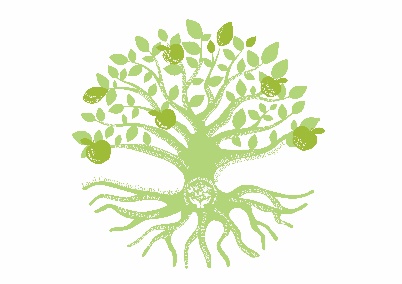 FRIENDS OF GRANTON CASTLE WALLED GARDENMembership Form The aim of the Friends of Granton Castle Walled Garden is the restoration and preservation of the historic asset whilst developing and utilising it as a productive and accessible green space for community use.No membership subscription is payableI wish to become a member/renew my membership of the Friends of Granton Castle Walled Garden (FGCWG)NAME	.................................................................................................................ADDRESS: 	..................................................................................................................................................................................................................................POSTCODE.................................................................................................................EMAIL: 	.................................................................................................................I support the aims of the Friends of Granton Castle Walled GardenSigned	______________________________________    		Date_______________________________________Please note that FGCWG take your privacy seriously. The information you provide is stored on a secure database and will only be used in connection with the work of the FGCWG.Please post your form to us or hand it in at one of our volunteer sessions or open days. Alternatively you could email a scanned copy to us at grantongarden@gmail.comOur official address is as follows:	Friends of Granton Castle Walled Gardenc/o Social Bite Village23 West Shore RoadEdinburgh EH5 1QB